                                Università degli Studi di Genova 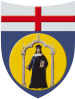                                        Scuola di Scienze sociali                                               ipartimento di cienze della  ormazione 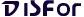 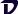 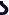 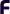 ATTIVITA’ di VOLONTARIATO RICONOSCIUTA CON FINALITA’ FORMATIVAIl sottoscritto _____________________________________________________________ Responsabile Didattico (Tutor)                                                                       (Nome e Cognome del Docente di riferimento) dello studente ___________________________________________________ nato a _______________________________________                                                   (Nome e Cognome dello Studente) il ______________________ residente in ______________________________NUMERO DI MATRICOLA________________________ Telefono____________________________ Cell. ________________________________ E-mail _______________________________ iscritto al corso di:  Laurea in Scienze e Tecniche psicologiche /  Laurea Magistrale in Psicologia approva il riconoscimento dell’attività di volontariato descritta nel progetto in allegato dal titolo: _____________________________________________________________________________________________________________ _____________________________________________________________________________________________________________Ente ospitante _____________________________________________________________  Periodo di collaborazione n. ore ____________, dal _______________________________ al _________________________________ _________________________________________ ___________________________________________________________________ 	(Luogo) 	 	 	 	 	 	 	(Indirizzo esatto) Data:  (GG/MM/AAAA) 	                         Il Responsabile Didattico (Tutor): ________________________________  	 	 	                                   (Firma autografa sostituita a mezzo stampa ai sensi dell'art. 3 comma 2 del D.L. 39/93)                                         Il Referente Ente ospitante: _____________________________________                                                                (Firma autografa sostituita a mezzo stampa ai sensi dell'art. 3 comma 2 del D.L. 39/93)Lo studente dichiara di aver preso visione delle note indicate a fine pagina e di accettare ed osservare le norme che regolano la procedura di riconoscimento dell’attività di Volontariato svolta:                ________________________________________________ (Firma dello studente) Regolamento delle attività di Laboratorio - Art. 9 (Riconoscimento di crediti per partecipazione ad attività di volontariato)Sulla base di quanto disposto dall’Ateneo, il CCS di Psicologia riconosce la possibilità di ottenere fino a 2 CFU per lo svolgimento da parte degli studenti di attività di volontariato da svolgersi presso strutture accreditate presso i Corsi di Laurea in Psicologia per tirocini e/o stage, ossia istituzioni convenzionate con l’Ateneo, o presenti nella banca dati CELIVO.Con “attività di volontariato” il CCS intende un’attività continuativa di natura sociale o culturale, rivolta verso la città e il territorio, volta alla promozione del benessere e/o al contrasto all’esclusione sociale, della durata di almeno 100 ore (che il CCS valuta come corrispondenti a 2 CFU).Per il riconoscimento di tali crediti, si richiede allo studente la predisposizione iniziale di un progetto formativo, d’intesa con l’Ente ospitante, attraverso la compilazione di un modulo specifico disponibile nella sezione “Modulistica” del sito relativo ai CCS di Psicologia, che descriva l’attività e le sue modalità di svolgimento, e definisca un tutor universitario e un tutor presso l’ente o l’associazione dove il volontariato verrà svolto. Tale modulo, sottoscritto dal tutor dell’ente e dal tutor interno, deve essere consegnato all’Ufficio Laboratori, e approvato dal CCS su parere della Commissione Laboratori.Al termine dell’attività di volontariato, lo studente predispone una relazione controfirmata dai tutor, in cui si attesta l’effettivo svolgimento dell’attività nei modi e nei tempi previsti, da consegnarsi all’Ufficio Laboratori.